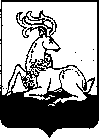 АДМИНИСТРАЦИЯОДИНЦОВСКОГО  ГОРОДСКОГО ОКРУГАМОСКОВСКОЙ ОБЛАСТИПОСТАНОВЛЕНИЕ05.06.2024 №3354г. ОдинцовоО внесении изменений в состав Комиссии по вопросам самовольного строительства ПОСТАНОВЛЯЮ:1. Внести в состав Комиссии по вопросам самовольного строительства, утвержденный постановлением Администрации Одинцовского городского округа Московской области от 18.12.2020 № 3447 «О создании Комиссии по вопросам самовольного строительства» (далее – Комиссия), следующие изменения:1)  включить в состав Комиссии:Хворостьянова Н.В. - и.о. начальника Управления капитального строительства;2) исключить из состава Комиссии Фахретдинова В.Р.2. Опубликовать настоящее постановление в официальном средстве массовой информации и разместить на официальном сайте Одинцовского городского округа Московской области в сети «Интернет».3.  Настоящее постановление вступает в силу со дня подписания.Глава Одинцовскогогородского округа                                                                                А.Р. Иванов